ANMELDEFORMULAR – KURSE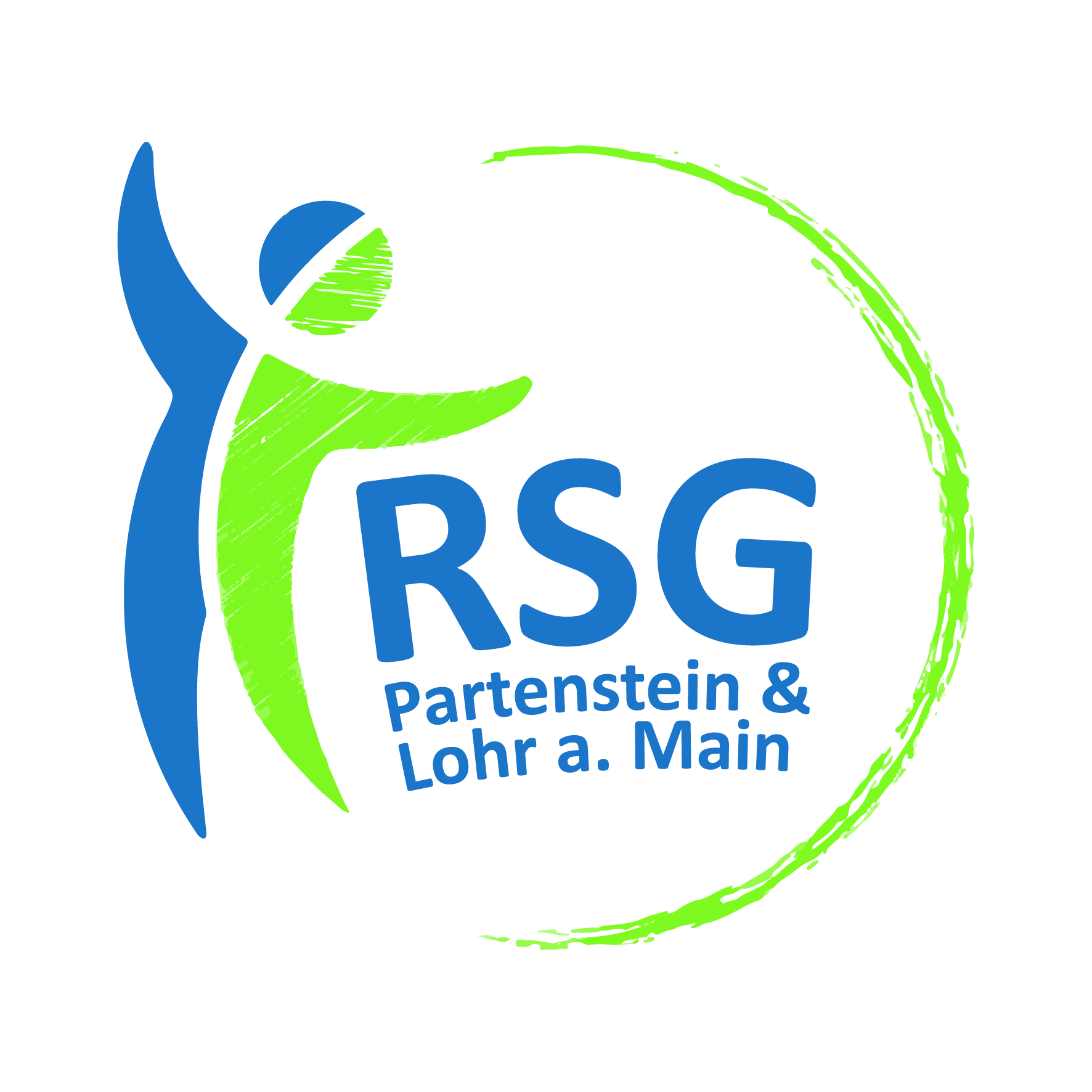 Hiermit melde ich mich verbindlich für den nachfolgenden Kurs an.Kursbezeichnung:	Beginn ab:		Wochentag:		Uhrzeit:		Name/Vorname:	Geburtsdatum:	Mitglied:		ja 		nein Straße/Hausnr.:	PLZ/Ort:		E-Mail-Adresse:	Die Zahlung der Kursgebühr in Höhe von  Euro erfolgt durch: Überweisung (Konten s. unten rechts) BankeinzugEinzugsermächtigung:Die RSG Partenstein & Lohr a. Main e. V. ist hiermit widerruflich ermächtigt, die Kursgebühr von nachstehendem Konto bei Fälligkeit der Lastschrift einzuziehen.Kontoinhaber/in:	Kreditinstitut:		IBAN:			DEBIC:			15.04.2024					Datum 	 	 	 	 	Unterschrift 	 